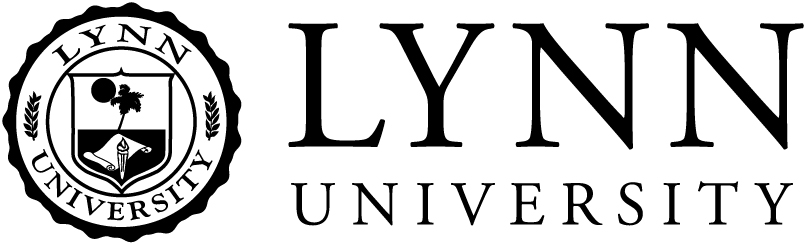 NONBINDING LETTER OF INTENTBecause of my special regard for Lynn University, I have provided in my estate plan for the university to receive a gift of approximately _____________. Both the university and I recognize that this information is provided as an accommodation to Lynn and that I hereafter may change or eliminate the provision without incurring liability and without notifying the university. 	By signing this Nonbinding Letter of Intent, I reaffirm my faith in Lynn University.	Special instructions to Lynn University for the use of my gift:___________________________________________________________________________________________________________________________________________________________________________________ 			__________________________________________Date						Signature of Donor								Gratefully acknowledged for								Lynn University_______________________			By_______________________________________Date